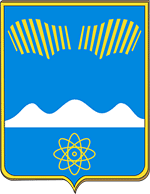         АДМИНИСТРАЦИЯ ГОРОДА ПОЛЯРНЫЕ ЗОРИ С ПОДВЕДОМСТВЕННОЙ ТЕРРИТОРИЕЙМУРМАНСКАЯ ОБЛАСТЬПОСТАНОВЛЕНИЕ«      »    декабря     2018 г.		                                                               № г. Полярные ЗориО внесении изменений в муниципальную программу «Развитие физической культуры и спорта в муниципальном  образовании город Полярные Зори»	П о с т а н о в л я ю:1. Внести в муниципальную программу «Развитие физической культуры и спорта в муниципальном  образовании город Полярные Зори», утвержденную постановлением администрации города Полярные Зори с подведомственной территорией от 11.11.2014 г. № 1382 (в редакции постановления администрации от 04.12.2018  №1475) следующие изменения: 1.1. В паспорте программы строку «Объемы и источники финансирования (всего, в том числе по подпрограммам, годам реализации и источникам финансирования МП, тыс.руб.) изложить в следующей редакции: «Сумма денежных средств на реализацию Программы с учетом средств из других источников финансирования (областной бюджет и внебюджетные источники) составит  551716,6  тыс.руб., в том числе средства: федерального  бюджета – 59557,9  тыс. руб., из них:2019г. – 59557,9 тыс.руб;областного бюджета – 115696,2  тыс. руб., из них:2015 г. –  4562,4 тыс. руб.;2016 г. – 17046,0  тыс. руб.;2017 г. – 5439,0 тыс.руб;2018 г. – 49285,4 тыс.руб;2019 г. – 27303,6 тыс.руб;2020 г. – 6029,9 тыс.руб;2021 г. – 6029,9 тыс.руб.местного бюджета – 322191,3 тыс. руб., из них:2015 г. – 31836,6 тыс. руб.;2016 г. – 34529,6 тыс. руб.;2017 г. – 33477,3 тыс. руб.;2018 г. – 78538,6 тыс. руб.;2019 г. – 60871,2 тыс. руб.;2020 г. – 41338,0 тыс. руб.;2021 г. – 41600,0 тыс.руб.внебюджетные источники – 54271,2 тыс. руб., из них:2015 г. – 6822,4 тыс. руб.;2016 г. – 6400,0 тыс. руб.;2017 г. – 7548,8 тыс. руб.;2018 г. – 8000,0 тыс. руб.;2019 г. – 9500,0 тыс. руб.;2020 г. – 8000,0 тыс. руб.;2021 г. – 8000,0 тыс. руб.В т.ч. по подпрограмме № 1 за счет:местного бюджета – 4600,0  тыс. руб., из них:2015 г. – 725,0 тыс. руб.;2016 г. – 675,0 ты. руб.;2017 г. – 640,0 тыс. руб.;2018 г. – 640,0 тыс. руб.;2019 г. – 640,0 тыс. руб.;2020 г. – 640,0 тыс. руб.2021 г. – 640,0 тыс. руб.областного бюджета – 20,0  тыс. руб., из них:2015 г. – 20,0 тыс. руб.;В т.ч. по подпрограмме № 2 за счет: федерального  бюджета – 59557,9  тыс. руб., из них:2019 г. – 59557,9 тыс.руб.областного бюджета – 90526,6  тыс. руб., из них:2015 г. – 4400,0 тыс. руб.;2016 г. – 16801,4 тыс. руб.;2017 г. – 2513,3 тыс.руб;2018 г. – 42485,4 тыс.руб;2019 г. – 24326,5 тыс.руб.местного бюджета – 62305,3 тыс. руб., из них:2015 г. – 304,4 тыс. руб.;2016 г. – 3069,9 тыс. руб.;2017 г. – 2593,3 тыс. руб.;2018 г. – 39222,1 тыс. руб.;2019 г. – 17115,6  тыс. руб.внебюджетные источники – 1548,8 тыс. руб., из них:2017 г. – 48,8 тыс. руб.;2019 г. – 1500,0 тыс.руб.В т.ч. по подпрограмме № 3 за счет: областного бюджета – 25149,6  тыс. руб., из них:2015 г. – 142,4 тыс. руб.;2016 г. – 244,6 тыс. руб.;2017 г. – 2925,7 тыс.руб;2018 г. – 6800,0 тыс.руб;2019 г. – 2977,1 тыс.руб.2020 г. – 6029,9 тыс. руб;2021 г. – 6029,9 тыс.руб.местного бюджета – 255286,0тыс. руб., из них:2015 г. – 30807,2 тыс. руб.;2016 г. – 30784,7 тыс. руб.;2017 г. – 30244,0 тыс. руб.;2018 г. – 38676,5 тыс. руб.;2019 г. – 43115,6 тыс. руб.;2020 г. – 40698,0 тыс. руб.;2021 г. – 40960,0 тыс.руб.внебюджетные источники – 52722,4 тыс. руб., из них:2015 г. – 6822,4 тыс. руб.;2016 г. – 6400,0 тыс. руб.;2017 г. – 7500,0 тыс. руб.;2018 г. – 8000,0 тыс. руб.; г.– 8000,0 тыс. руб.;2020 г. – 8000,0 тыс. руб;2021 г. – 8 000,0 тыс.руб».1.2.   В подпрограмме 1 «Развитие массового спорта»:1.2.1. Таблицу № 5 «Перечень мероприятий подпрограммы 1  «Развитие массового спорта»  изложить в новой редакции в соответствии с приложением 1;	1.2.2. Таблицу № 7 «Финансовая обеспеченность подпрограммы  1» изложить в новой редакции в соответствии с приложением 2.1.3. В подпрограмме 2 «Развитие спортивной инфраструктуры муниципального образования город Полярные Зори»:1.3.1.  Приложение № 1 к подпрограмме 2 «Перечень мероприятий подпрограммы 2  «Развитие спортивной инфраструктуры муниципального образования город  Полярные Зори» изложить в новой редакции в соответствии с приложением 3; 1.3.2.  Таблицу 9 «Финансовая обеспеченность подпрограммы  2» изложить в новой редакции в соответствии с приложением 4.1.4. В подпрограмме 3 «Обеспечение деятельности МАОУДОД ДЮСШ                    г. Полярные Зори»:1.4.1.  Приложение № 1 к подпрограмме 3 «Перечень мероприятий подпрограммы 3  «Обеспечение деятельности МАОУДОД ДЮСШ г. Полярные Зори » изложить в новой редакции в соответствии с приложением 5;1.4.2. Таблицу 11 «Финансовая обеспеченность подпрограммы  3» изложить в новой редакции в соответствии с приложением 6.2. Настоящее постановление вступает в силу со дня официального опубликования.Глава муниципального образования                                                           город  Полярные Зори	                                                                      М.О. ПуховВизы согласования:Зам.главы ____________________________________ «____»__________2018 г.Правовой отдел _______________________________«____»__________2018 г.ФО__________________________________________«____»__________2018 г.ОЭРиПР._____________________________________ «____»__________2018 г.МАОУДОД ДЮСШ ____________________________ «_____»__________2018г.1-дело, 1- ФО, 1-ОЭРиПР, 1-ОФКиС 1- МАОУДОД ДЮСШ Приложение 1                                                             к постановлению от «____»_____________2018 года № ____Таблица №5. Перечень мероприятий подпрограммы 1 «Развитие массового спорта»Приложение  2                                                             к постановлению от «____»_____________2018 года № ____Таблица № 7  «Финансовая обеспеченность подпрограммы 1»Приложение 3                                                             к постановлению от «____»_____________2018 года № ____Перечень мероприятий подпрограммы 2«Развитие спортивной инфраструктуры муниципального образования город Полярные Зори»Приложение 4                                                             к постановлению от «____»_____________2018 года № ____Таблица 9. Финансовая обеспеченность  подпрограммы 2Приложение 5                                                             к постановлению от «____»_____________2018 года № ____Перечень мероприятий подпрограммы 3«Обеспечение деятельности МАОУДОД ДЮСШ г. Полярные Зори»Приложение 6                                                             к постановлению от «____»_____________2018 года № ____Таблица 11. Финансовая обеспеченность  подпрограммы 3 N 
п/пЦель, задачи, программныемероприятияСрок   
выполнения
(квартал, год)Срок   
выполнения
(квартал, год)Источники   
финансирования*Источники   
финансирования*Объемы        
   финансирования,   
      тыс. руб.Объемы        
   финансирования,   
      тыс. руб.Объемы        
   финансирования,   
      тыс. руб.Объемы        
   финансирования,   
      тыс. руб.Объемы        
   финансирования,   
      тыс. руб.Объемы        
   финансирования,   
      тыс. руб.Объемы        
   финансирования,   
      тыс. руб.Объемы        
   финансирования,   
      тыс. руб.Объемы        
   финансирования,   
      тыс. руб.Объемы        
   финансирования,   
      тыс. руб.Объемы        
   финансирования,   
      тыс. руб.Объемы        
   финансирования,   
      тыс. руб.Объемы        
   финансирования,   
      тыс. руб.Объемы        
   финансирования,   
      тыс. руб.Показатели (индикаторы)   
 результативности выполнения 
   программных мероприятийПоказатели (индикаторы)   
 результативности выполнения 
   программных мероприятийПоказатели (индикаторы)   
 результативности выполнения 
   программных мероприятийПоказатели (индикаторы)   
 результативности выполнения 
   программных мероприятийПоказатели (индикаторы)   
 результативности выполнения 
   программных мероприятийПоказатели (индикаторы)   
 результативности выполнения 
   программных мероприятийПоказатели (индикаторы)   
 результативности выполнения 
   программных мероприятийПоказатели (индикаторы)   
 результативности выполнения 
   программных мероприятийПоказатели (индикаторы)   
 результативности выполнения 
   программных мероприятийПоказатели (индикаторы)   
 результативности выполнения 
   программных мероприятийПоказатели (индикаторы)   
 результативности выполнения 
   программных мероприятийПоказатели (индикаторы)   
 результативности выполнения 
   программных мероприятийПоказатели (индикаторы)   
 результативности выполнения 
   программных мероприятийИсполнители, перечень организаций, участвующих реализации программных мероприятий**Исполнители, перечень организаций, участвующих реализации программных мероприятий**N 
п/пЦель, задачи, программныемероприятияСрок   
выполнения
(квартал, год)Срок   
выполнения
(квартал, год)Источники   
финансирования*Источники   
финансирования*всего2015201620172018201820192019202020202020202120212021Наименование,
ед. измерения201520162016201720182018201920192020202020212021Исполнители, перечень организаций, участвующих реализации программных мероприятий**Исполнители, перечень организаций, участвующих реализации программных мероприятий**1233445678991010111111121212131415151617171818191920202121Цель: Создание условий для максимальной вовлеченности населения муниципального образований город Полярные Зори в систематические занятия физической культурой и спортом.Цель: Создание условий для максимальной вовлеченности населения муниципального образований город Полярные Зори в систематические занятия физической культурой и спортом.Цель: Создание условий для максимальной вовлеченности населения муниципального образований город Полярные Зори в систематические занятия физической культурой и спортом.Цель: Создание условий для максимальной вовлеченности населения муниципального образований город Полярные Зори в систематические занятия физической культурой и спортом.Цель: Создание условий для максимальной вовлеченности населения муниципального образований город Полярные Зори в систематические занятия физической культурой и спортом.Цель: Создание условий для максимальной вовлеченности населения муниципального образований город Полярные Зори в систематические занятия физической культурой и спортом.Цель: Создание условий для максимальной вовлеченности населения муниципального образований город Полярные Зори в систематические занятия физической культурой и спортом.Цель: Создание условий для максимальной вовлеченности населения муниципального образований город Полярные Зори в систематические занятия физической культурой и спортом.Цель: Создание условий для максимальной вовлеченности населения муниципального образований город Полярные Зори в систематические занятия физической культурой и спортом.Цель: Создание условий для максимальной вовлеченности населения муниципального образований город Полярные Зори в систематические занятия физической культурой и спортом.Цель: Создание условий для максимальной вовлеченности населения муниципального образований город Полярные Зори в систематические занятия физической культурой и спортом.Цель: Создание условий для максимальной вовлеченности населения муниципального образований город Полярные Зори в систематические занятия физической культурой и спортом.Цель: Создание условий для максимальной вовлеченности населения муниципального образований город Полярные Зори в систематические занятия физической культурой и спортом.Цель: Создание условий для максимальной вовлеченности населения муниципального образований город Полярные Зори в систематические занятия физической культурой и спортом.Цель: Создание условий для максимальной вовлеченности населения муниципального образований город Полярные Зори в систематические занятия физической культурой и спортом.Цель: Создание условий для максимальной вовлеченности населения муниципального образований город Полярные Зори в систематические занятия физической культурой и спортом.Цель: Создание условий для максимальной вовлеченности населения муниципального образований город Полярные Зори в систематические занятия физической культурой и спортом.Цель: Создание условий для максимальной вовлеченности населения муниципального образований город Полярные Зори в систематические занятия физической культурой и спортом.Цель: Создание условий для максимальной вовлеченности населения муниципального образований город Полярные Зори в систематические занятия физической культурой и спортом.Цель: Создание условий для максимальной вовлеченности населения муниципального образований город Полярные Зори в систематические занятия физической культурой и спортом.Цель: Создание условий для максимальной вовлеченности населения муниципального образований город Полярные Зори в систематические занятия физической культурой и спортом.Цель: Создание условий для максимальной вовлеченности населения муниципального образований город Полярные Зори в систематические занятия физической культурой и спортом.Цель: Создание условий для максимальной вовлеченности населения муниципального образований город Полярные Зори в систематические занятия физической культурой и спортом.Цель: Создание условий для максимальной вовлеченности населения муниципального образований город Полярные Зори в систематические занятия физической культурой и спортом.Цель: Создание условий для максимальной вовлеченности населения муниципального образований город Полярные Зори в систематические занятия физической культурой и спортом.Цель: Создание условий для максимальной вовлеченности населения муниципального образований город Полярные Зори в систематические занятия физической культурой и спортом.Цель: Создание условий для максимальной вовлеченности населения муниципального образований город Полярные Зори в систематические занятия физической культурой и спортом.Цель: Создание условий для максимальной вовлеченности населения муниципального образований город Полярные Зори в систематические занятия физической культурой и спортом.Цель: Создание условий для максимальной вовлеченности населения муниципального образований город Полярные Зори в систематические занятия физической культурой и спортом.Цель: Создание условий для максимальной вовлеченности населения муниципального образований город Полярные Зори в систематические занятия физической культурой и спортом.Цель: Создание условий для максимальной вовлеченности населения муниципального образований город Полярные Зори в систематические занятия физической культурой и спортом.Цель: Создание условий для максимальной вовлеченности населения муниципального образований город Полярные Зори в систематические занятия физической культурой и спортом.Цель: Создание условий для максимальной вовлеченности населения муниципального образований город Полярные Зори в систематические занятия физической культурой и спортом.Цель: Создание условий для максимальной вовлеченности населения муниципального образований город Полярные Зори в систематические занятия физической культурой и спортом. 1 Подпрограмма 1 Развитие массового спортаЗадача 1:  Обеспечение организации проведения физкультурных мероприятий и массовых спортивных мероприятий                                                                                           Подпрограмма 1 Развитие массового спортаЗадача 1:  Обеспечение организации проведения физкультурных мероприятий и массовых спортивных мероприятий                                                                                           Подпрограмма 1 Развитие массового спортаЗадача 1:  Обеспечение организации проведения физкультурных мероприятий и массовых спортивных мероприятий                                                                                           Подпрограмма 1 Развитие массового спортаЗадача 1:  Обеспечение организации проведения физкультурных мероприятий и массовых спортивных мероприятий                                                                                           Подпрограмма 1 Развитие массового спортаЗадача 1:  Обеспечение организации проведения физкультурных мероприятий и массовых спортивных мероприятий                                                                                           Подпрограмма 1 Развитие массового спортаЗадача 1:  Обеспечение организации проведения физкультурных мероприятий и массовых спортивных мероприятий                                                                                           Подпрограмма 1 Развитие массового спортаЗадача 1:  Обеспечение организации проведения физкультурных мероприятий и массовых спортивных мероприятий                                                                                           Подпрограмма 1 Развитие массового спортаЗадача 1:  Обеспечение организации проведения физкультурных мероприятий и массовых спортивных мероприятий                                                                                           Подпрограмма 1 Развитие массового спортаЗадача 1:  Обеспечение организации проведения физкультурных мероприятий и массовых спортивных мероприятий                                                                                           Подпрограмма 1 Развитие массового спортаЗадача 1:  Обеспечение организации проведения физкультурных мероприятий и массовых спортивных мероприятий                                                                                           Подпрограмма 1 Развитие массового спортаЗадача 1:  Обеспечение организации проведения физкультурных мероприятий и массовых спортивных мероприятий                                                                                           Подпрограмма 1 Развитие массового спортаЗадача 1:  Обеспечение организации проведения физкультурных мероприятий и массовых спортивных мероприятий                                                                                           Подпрограмма 1 Развитие массового спортаЗадача 1:  Обеспечение организации проведения физкультурных мероприятий и массовых спортивных мероприятий                                                                                           Подпрограмма 1 Развитие массового спортаЗадача 1:  Обеспечение организации проведения физкультурных мероприятий и массовых спортивных мероприятий                                                                                           Подпрограмма 1 Развитие массового спортаЗадача 1:  Обеспечение организации проведения физкультурных мероприятий и массовых спортивных мероприятий                                                                                           Подпрограмма 1 Развитие массового спортаЗадача 1:  Обеспечение организации проведения физкультурных мероприятий и массовых спортивных мероприятий                                                                                           Подпрограмма 1 Развитие массового спортаЗадача 1:  Обеспечение организации проведения физкультурных мероприятий и массовых спортивных мероприятий                                                                                           Подпрограмма 1 Развитие массового спортаЗадача 1:  Обеспечение организации проведения физкультурных мероприятий и массовых спортивных мероприятий                                                                                           Подпрограмма 1 Развитие массового спортаЗадача 1:  Обеспечение организации проведения физкультурных мероприятий и массовых спортивных мероприятий                                                                                           Подпрограмма 1 Развитие массового спортаЗадача 1:  Обеспечение организации проведения физкультурных мероприятий и массовых спортивных мероприятий                                                                                           Подпрограмма 1 Развитие массового спортаЗадача 1:  Обеспечение организации проведения физкультурных мероприятий и массовых спортивных мероприятий                                                                                           Подпрограмма 1 Развитие массового спортаЗадача 1:  Обеспечение организации проведения физкультурных мероприятий и массовых спортивных мероприятий                                                                                           Подпрограмма 1 Развитие массового спортаЗадача 1:  Обеспечение организации проведения физкультурных мероприятий и массовых спортивных мероприятий                                                                                           Подпрограмма 1 Развитие массового спортаЗадача 1:  Обеспечение организации проведения физкультурных мероприятий и массовых спортивных мероприятий                                                                                           Подпрограмма 1 Развитие массового спортаЗадача 1:  Обеспечение организации проведения физкультурных мероприятий и массовых спортивных мероприятий                                                                                           Подпрограмма 1 Развитие массового спортаЗадача 1:  Обеспечение организации проведения физкультурных мероприятий и массовых спортивных мероприятий                                                                                           Подпрограмма 1 Развитие массового спортаЗадача 1:  Обеспечение организации проведения физкультурных мероприятий и массовых спортивных мероприятий                                                                                           Подпрограмма 1 Развитие массового спортаЗадача 1:  Обеспечение организации проведения физкультурных мероприятий и массовых спортивных мероприятий                                                                                           Подпрограмма 1 Развитие массового спортаЗадача 1:  Обеспечение организации проведения физкультурных мероприятий и массовых спортивных мероприятий                                                                                           Подпрограмма 1 Развитие массового спортаЗадача 1:  Обеспечение организации проведения физкультурных мероприятий и массовых спортивных мероприятий                                                                                           Подпрограмма 1 Развитие массового спортаЗадача 1:  Обеспечение организации проведения физкультурных мероприятий и массовых спортивных мероприятий                                                                                           Подпрограмма 1 Развитие массового спортаЗадача 1:  Обеспечение организации проведения физкультурных мероприятий и массовых спортивных мероприятий                                                                                           Подпрограмма 1 Развитие массового спортаЗадача 1:  Обеспечение организации проведения физкультурных мероприятий и массовых спортивных мероприятий                                                                                           Подпрограмма 1 Развитие массового спортаЗадача 1:  Обеспечение организации проведения физкультурных мероприятий и массовых спортивных мероприятий                                                                                           1.1Организация и проведение официальных городских  спортивно-массовых мероприятий в г.Полярные Зори согласно календарному плану физкультурно-оздоровительных и спортивно-массовых городских мероприятий, для всех категорий населения1) проведение мероприятий для детей, подростков, допризывной молодежи2) проведение мероприятий для трудящихся3) проведение мероприятий для лиц пожилого возраста4) проведение городских  мероприятий по видам спортаОрганизация и проведение официальных городских  спортивно-массовых мероприятий в г.Полярные Зори согласно календарному плану физкультурно-оздоровительных и спортивно-массовых городских мероприятий, для всех категорий населения1) проведение мероприятий для детей, подростков, допризывной молодежи2) проведение мероприятий для трудящихся3) проведение мероприятий для лиц пожилого возраста4) проведение городских  мероприятий по видам спорта МБМБМБМБМБ МБМБМБМБМБ3263,8875,41334,2182,0872,1575,5210,0190,626,0148,9490,0110,9190,626,0162,5451,2110,9190,626,0123,7464,6110,9190,726,0137,0464,6110,9190,726,0137,0427,5110,9190,626,0100,0427,5110,9190,626,0100,0427,5110,9190,626,0100,0427,5110,9190,626,0100,0427,5110,9190,626,0100,0427,5110,9190,626,0100,0427,5110,9190,626,0100,0Численность лиц, систематически занимающихся ФКиС, чел.Численность лиц, систематически занимающихся ФКиС, чел.499853275327580761126112669866987211721172117211Отдел по ФКиСОтдел по ФКиС1.1Организация и проведение официальных городских  спортивно-массовых мероприятий в г.Полярные Зори согласно календарному плану физкультурно-оздоровительных и спортивно-массовых городских мероприятий, для всех категорий населения1) проведение мероприятий для детей, подростков, допризывной молодежи2) проведение мероприятий для трудящихся3) проведение мероприятий для лиц пожилого возраста4) проведение городских  мероприятий по видам спортаОрганизация и проведение официальных городских  спортивно-массовых мероприятий в г.Полярные Зори согласно календарному плану физкультурно-оздоровительных и спортивно-массовых городских мероприятий, для всех категорий населения1) проведение мероприятий для детей, подростков, допризывной молодежи2) проведение мероприятий для трудящихся3) проведение мероприятий для лиц пожилого возраста4) проведение городских  мероприятий по видам спорта МБМБМБМБМБ МБМБМБМБМБ3263,8875,41334,2182,0872,1575,5210,0190,626,0148,9490,0110,9190,626,0162,5451,2110,9190,626,0123,7464,6110,9190,726,0137,0464,6110,9190,726,0137,0427,5110,9190,626,0100,0427,5110,9190,626,0100,0427,5110,9190,626,0100,0427,5110,9190,626,0100,0427,5110,9190,626,0100,0427,5110,9190,626,0100,0427,5110,9190,626,0100,0Доля населения, систематически занимающегося ФКиС, %Доля населения, систематически занимающегося ФКиС, %29,131,131,134,136,136,139,839,843,143,143,143,1Отдел по ФКиСОтдел по ФКиС1.1Организация и проведение официальных городских  спортивно-массовых мероприятий в г.Полярные Зори согласно календарному плану физкультурно-оздоровительных и спортивно-массовых городских мероприятий, для всех категорий населения1) проведение мероприятий для детей, подростков, допризывной молодежи2) проведение мероприятий для трудящихся3) проведение мероприятий для лиц пожилого возраста4) проведение городских  мероприятий по видам спортаОрганизация и проведение официальных городских  спортивно-массовых мероприятий в г.Полярные Зори согласно календарному плану физкультурно-оздоровительных и спортивно-массовых городских мероприятий, для всех категорий населения1) проведение мероприятий для детей, подростков, допризывной молодежи2) проведение мероприятий для трудящихся3) проведение мероприятий для лиц пожилого возраста4) проведение городских  мероприятий по видам спорта МБМБМБМБМБ МБМБМБМБМБ3263,8875,41334,2182,0872,1575,5210,0190,626,0148,9490,0110,9190,626,0162,5451,2110,9190,626,0123,7464,6110,9190,726,0137,0464,6110,9190,726,0137,0427,5110,9190,626,0100,0427,5110,9190,626,0100,0427,5110,9190,626,0100,0427,5110,9190,626,0100,0427,5110,9190,626,0100,0427,5110,9190,626,0100,0427,5110,9190,626,0100,0Количество городских мероприятий, шт.Количество городских мероприятий, шт.355454525252525258585858Отдел по ФКиСОтдел по ФКиС1.1Организация и проведение официальных городских  спортивно-массовых мероприятий в г.Полярные Зори согласно календарному плану физкультурно-оздоровительных и спортивно-массовых городских мероприятий, для всех категорий населения1) проведение мероприятий для детей, подростков, допризывной молодежи2) проведение мероприятий для трудящихся3) проведение мероприятий для лиц пожилого возраста4) проведение городских  мероприятий по видам спортаОрганизация и проведение официальных городских  спортивно-массовых мероприятий в г.Полярные Зори согласно календарному плану физкультурно-оздоровительных и спортивно-массовых городских мероприятий, для всех категорий населения1) проведение мероприятий для детей, подростков, допризывной молодежи2) проведение мероприятий для трудящихся3) проведение мероприятий для лиц пожилого возраста4) проведение городских  мероприятий по видам спорта МБМБМБМБМБ МБМБМБМБМБ3263,8875,41334,2182,0872,1575,5210,0190,626,0148,9490,0110,9190,626,0162,5451,2110,9190,626,0123,7464,6110,9190,726,0137,0464,6110,9190,726,0137,0427,5110,9190,626,0100,0427,5110,9190,626,0100,0427,5110,9190,626,0100,0427,5110,9190,626,0100,0427,5110,9190,626,0100,0427,5110,9190,626,0100,0427,5110,9190,626,0100,0Количество участников городских мероприятий, чел.Количество участников городских мероприятий, чел.546155005500520052005200520052005700570057005700Отдел по ФКиСОтдел по ФКиСДоля обучающихся и студентов, систематически занимающихся ФКиС, в общей численности обучающихся и студентов, %Доля обучающихся и студентов, систематически занимающихся ФКиС, в общей численности обучающихся и студентов, %63%63%63%63%63%63%63%63%63%63%63%63%Отдел по ФКиСОтдел по ФКиСДоля жителей города, выполнивших нормативы ВФСК ГТО, в общей численности населения, %Доля жителей города, выполнивших нормативы ВФСК ГТО, в общей численности населения, %---25%30%30%35%35%40%40%40%40%Отдел по ФКиСОтдел по ФКиСДоля лиц с ограниченными возможностями здоровья и инвалидов, систематически занимающихся ФКиС, общей численности данной категории населения, %Доля лиц с ограниченными возможностями здоровья и инвалидов, систематически занимающихся ФКиС, общей численности данной категории населения, %1,463,03,03,03,03,03,03,03,03,03,03,0Отдел по ФКиСОтдел по ФКиС1.2Организация участия спортсменов г.Полярные Зори  во всероссийских, международных, региональных физкультурных и спортивных мероприятиях по видам спорта.     Организация участия спортсменов г.Полярные Зори  во всероссийских, международных, региональных физкультурных и спортивных мероприятиях по видам спорта.     МБ МБ 331,863,063, 030, 331,531,548, 048, 048, 048, 048, 048, 048, 0Количество участников и соревнований шт./челКоличество участников и соревнований шт./чел20 чел./6 шт.20 чел./6шт.20 чел./6шт.20 чел./6 шт.12чел./4 шт.12чел./4 шт.12чел./4 шт.12чел./4 шт.12чел./4 шт.12чел./4 шт.12чел./4 шт.12чел./4 шт.Отдел по ФКиС,Отдел по ФКиС,1.3Стимулирование одаренных  детей и учащейся молодежи Стимулирование одаренных  детей и учащейся молодежи МБ-МБ- 380,554,554,054,054,554,554,554,554,554,554,554,554,5Количество стипендий и премийКоличество стипендий и премийстипендий-11премий-5стипендий-11премий-5стипендий-11премий-5стипендий-11премий-5стипендий-11премий-5стипендий-11премий-5стипендий-11премий-5стипендий-11премий-5стипендий-11премий-5стипендий-11премий-5стипендий-11премий-5стипендий-11премий-5Отдел по ФКиС,Отдел по ФКиС,1.4Приобретение сувенирной, рекламной и наградной продукции со спортивной и городской символикойПриобретение сувенирной, рекламной и наградной продукции со спортивной и городской символикойМБМБ623,932,068,0104,589,489,4110,0110,0110,0110,0110,0110,0110,0Количество приобретенной продукции от запланированной, единицКоличество приобретенной продукции от запланированной, единиц411755005500400050005000500050005000500050005000Отдел по ФКиС,Отдел по ФКиС,Итого по задаче 1        Итого по задаче 1        Всего:        
       в т.ч.:
МБ           
ОБ ФБ            
ВБ          Всего:        
       в т.ч.:
МБ           
ОБ ФБ            
ВБ          4600,04600,0725,0725,0675,0675,0640,0640,0640,0640,0640,0640,0640,0640,0640,0640,0640,0640,0640,0640,0640,0640,0640,0640,0640,0640,02Задача 2: Реализация мероприятий по пропаганде здорового образа жизни и вовлечению населения в занятия физической культурой и массовым спортомЗадача 2: Реализация мероприятий по пропаганде здорового образа жизни и вовлечению населения в занятия физической культурой и массовым спортомЗадача 2: Реализация мероприятий по пропаганде здорового образа жизни и вовлечению населения в занятия физической культурой и массовым спортомЗадача 2: Реализация мероприятий по пропаганде здорового образа жизни и вовлечению населения в занятия физической культурой и массовым спортомЗадача 2: Реализация мероприятий по пропаганде здорового образа жизни и вовлечению населения в занятия физической культурой и массовым спортомЗадача 2: Реализация мероприятий по пропаганде здорового образа жизни и вовлечению населения в занятия физической культурой и массовым спортомЗадача 2: Реализация мероприятий по пропаганде здорового образа жизни и вовлечению населения в занятия физической культурой и массовым спортомЗадача 2: Реализация мероприятий по пропаганде здорового образа жизни и вовлечению населения в занятия физической культурой и массовым спортомЗадача 2: Реализация мероприятий по пропаганде здорового образа жизни и вовлечению населения в занятия физической культурой и массовым спортомЗадача 2: Реализация мероприятий по пропаганде здорового образа жизни и вовлечению населения в занятия физической культурой и массовым спортомЗадача 2: Реализация мероприятий по пропаганде здорового образа жизни и вовлечению населения в занятия физической культурой и массовым спортомЗадача 2: Реализация мероприятий по пропаганде здорового образа жизни и вовлечению населения в занятия физической культурой и массовым спортомЗадача 2: Реализация мероприятий по пропаганде здорового образа жизни и вовлечению населения в занятия физической культурой и массовым спортомЗадача 2: Реализация мероприятий по пропаганде здорового образа жизни и вовлечению населения в занятия физической культурой и массовым спортомЗадача 2: Реализация мероприятий по пропаганде здорового образа жизни и вовлечению населения в занятия физической культурой и массовым спортомЗадача 2: Реализация мероприятий по пропаганде здорового образа жизни и вовлечению населения в занятия физической культурой и массовым спортомЗадача 2: Реализация мероприятий по пропаганде здорового образа жизни и вовлечению населения в занятия физической культурой и массовым спортомЗадача 2: Реализация мероприятий по пропаганде здорового образа жизни и вовлечению населения в занятия физической культурой и массовым спортомЗадача 2: Реализация мероприятий по пропаганде здорового образа жизни и вовлечению населения в занятия физической культурой и массовым спортомЗадача 2: Реализация мероприятий по пропаганде здорового образа жизни и вовлечению населения в занятия физической культурой и массовым спортомЗадача 2: Реализация мероприятий по пропаганде здорового образа жизни и вовлечению населения в занятия физической культурой и массовым спортомЗадача 2: Реализация мероприятий по пропаганде здорового образа жизни и вовлечению населения в занятия физической культурой и массовым спортомЗадача 2: Реализация мероприятий по пропаганде здорового образа жизни и вовлечению населения в занятия физической культурой и массовым спортомЗадача 2: Реализация мероприятий по пропаганде здорового образа жизни и вовлечению населения в занятия физической культурой и массовым спортомЗадача 2: Реализация мероприятий по пропаганде здорового образа жизни и вовлечению населения в занятия физической культурой и массовым спортомЗадача 2: Реализация мероприятий по пропаганде здорового образа жизни и вовлечению населения в занятия физической культурой и массовым спортомЗадача 2: Реализация мероприятий по пропаганде здорового образа жизни и вовлечению населения в занятия физической культурой и массовым спортомЗадача 2: Реализация мероприятий по пропаганде здорового образа жизни и вовлечению населения в занятия физической культурой и массовым спортомЗадача 2: Реализация мероприятий по пропаганде здорового образа жизни и вовлечению населения в занятия физической культурой и массовым спортомЗадача 2: Реализация мероприятий по пропаганде здорового образа жизни и вовлечению населения в занятия физической культурой и массовым спортомЗадача 2: Реализация мероприятий по пропаганде здорового образа жизни и вовлечению населения в занятия физической культурой и массовым спортомЗадача 2: Реализация мероприятий по пропаганде здорового образа жизни и вовлечению населения в занятия физической культурой и массовым спортомЗадача 2: Реализация мероприятий по пропаганде здорового образа жизни и вовлечению населения в занятия физической культурой и массовым спортомЗадача 2: Реализация мероприятий по пропаганде здорового образа жизни и вовлечению населения в занятия физической культурой и массовым спортом2.1 Присвоение судейских спортивных категорий и массовых спортивных разрядов. Присвоение судейских спортивных категорий и массовых спортивных разрядов.ОБ 20200000000000Количество присвоенных судейских категорий и спортивных разрядов шт.62505050505050505050505050Отдел по ФКиС,Итого по задаче 2        Итого по задаче 2        Всего:        
       в т.ч.:
МБ           
ОБ            
ФБ            
ВБ           20,020,020,020,0Всего по подпрограмме,      
                  в т.ч.:Всего по подпрограмме,      
                  в т.ч.:Всего:        
       в т.ч.:
МБ           
ОБ            
ФБ            
ВБ4620,04600,020,0745,0725,020,0675,0675,0640,0640,0640,0640,0640,0640,0640,0640,0640,0640,0640,0640,0640,0640,0640,0640,0640,0640,0640,0640,0640,0640,0муниципальные услуги    
(работы)муниципальные услуги    
(работы)Всего:        
...    публичные обязательствапубличные обязательстваВсего:        
...           мероприятия по          
содержанию имуществамероприятия по          
содержанию имуществаВсего:        
...           Иные мероприятияИные мероприятияВсего:        
...           НаименованиеВсего тыс. руб.В том числе по годам реализации, тыс. руб.В том числе по годам реализации, тыс. руб.В том числе по годам реализации, тыс. руб.В том числе по годам реализации, тыс. руб.В том числе по годам реализации, тыс. руб.В том числе по годам реализации, тыс. руб.В том числе по годам реализации, тыс. руб.НаименованиеВсего тыс. руб.2015201620172018201920202021123456789Подпрограмма № 1«Развитие массового спорта»4620745675640640640640640в т.ч. средств бюджета муниципального образования  город Полярные Зори4600725675640640640640640средств областного бюджета2020000000средств федерального бюджета00000000внебюджетных средств00000000в т.ч.  инвестиции в основной капитал0000000№ 
п/пЦель, задачи, программныемероприятияСрок   
выполнения
(квартал, год)Источники   
финансированияИсточники   
финансированияОбъемы        
   финансирования,   
      тыс. руб.Объемы        
   финансирования,   
      тыс. руб.Объемы        
   финансирования,   
      тыс. руб.Объемы        
   финансирования,   
      тыс. руб.Объемы        
   финансирования,   
      тыс. руб.Объемы        
   финансирования,   
      тыс. руб.Объемы        
   финансирования,   
      тыс. руб.Объемы        
   финансирования,   
      тыс. руб.Объемы        
   финансирования,   
      тыс. руб.Объемы        
   финансирования,   
      тыс. руб.Объемы        
   финансирования,   
      тыс. руб.Объемы        
   финансирования,   
      тыс. руб.Объемы        
   финансирования,   
      тыс. руб.Показатели (индикаторы)   
 результативности выполнения 
   программных мероприятийПоказатели (индикаторы)   
 результативности выполнения 
   программных мероприятийПоказатели (индикаторы)   
 результативности выполнения 
   программных мероприятийПоказатели (индикаторы)   
 результативности выполнения 
   программных мероприятийПоказатели (индикаторы)   
 результативности выполнения 
   программных мероприятийПоказатели (индикаторы)   
 результативности выполнения 
   программных мероприятийПоказатели (индикаторы)   
 результативности выполнения 
   программных мероприятийПоказатели (индикаторы)   
 результативности выполнения 
   программных мероприятийИсполнители, перечень организаций, участвующих реализации программных мероприятий№ 
п/пЦель, задачи, программныемероприятияСрок   
выполнения
(квартал, год)Источники   
финансированияИсточники   
финансированиявсеговсего20152015201620162017201720182018201920202021Наименование,
ед. измерения2015201620172018201920202021Исполнители, перечень организаций, участвующих реализации программных мероприятий123445566778899101112131415151617181920Цель: Укрепления материально-технической базы и развития инфраструктуры физической культуры и спортаЦель: Укрепления материально-технической базы и развития инфраструктуры физической культуры и спортаЦель: Укрепления материально-технической базы и развития инфраструктуры физической культуры и спортаЦель: Укрепления материально-технической базы и развития инфраструктуры физической культуры и спортаЦель: Укрепления материально-технической базы и развития инфраструктуры физической культуры и спортаЦель: Укрепления материально-технической базы и развития инфраструктуры физической культуры и спортаЦель: Укрепления материально-технической базы и развития инфраструктуры физической культуры и спортаЦель: Укрепления материально-технической базы и развития инфраструктуры физической культуры и спортаЦель: Укрепления материально-технической базы и развития инфраструктуры физической культуры и спортаЦель: Укрепления материально-технической базы и развития инфраструктуры физической культуры и спортаЦель: Укрепления материально-технической базы и развития инфраструктуры физической культуры и спортаЦель: Укрепления материально-технической базы и развития инфраструктуры физической культуры и спортаЦель: Укрепления материально-технической базы и развития инфраструктуры физической культуры и спортаЦель: Укрепления материально-технической базы и развития инфраструктуры физической культуры и спортаЦель: Укрепления материально-технической базы и развития инфраструктуры физической культуры и спортаЦель: Укрепления материально-технической базы и развития инфраструктуры физической культуры и спортаЦель: Укрепления материально-технической базы и развития инфраструктуры физической культуры и спортаЦель: Укрепления материально-технической базы и развития инфраструктуры физической культуры и спортаЦель: Укрепления материально-технической базы и развития инфраструктуры физической культуры и спортаЦель: Укрепления материально-технической базы и развития инфраструктуры физической культуры и спортаЦель: Укрепления материально-технической базы и развития инфраструктуры физической культуры и спортаЦель: Укрепления материально-технической базы и развития инфраструктуры физической культуры и спортаЦель: Укрепления материально-технической базы и развития инфраструктуры физической культуры и спортаЦель: Укрепления материально-технической базы и развития инфраструктуры физической культуры и спортаЦель: Укрепления материально-технической базы и развития инфраструктуры физической культуры и спортаЦель: Укрепления материально-технической базы и развития инфраструктуры физической культуры и спорта 1 Подпрограмма 2 Развитие спортивной инфраструктуры муниципального образования город Полярные ЗориЗадача 1:  Обеспечение населения города качественной, доступной и безопасной спортивной инфраструктуройПодпрограмма 2 Развитие спортивной инфраструктуры муниципального образования город Полярные ЗориЗадача 1:  Обеспечение населения города качественной, доступной и безопасной спортивной инфраструктуройПодпрограмма 2 Развитие спортивной инфраструктуры муниципального образования город Полярные ЗориЗадача 1:  Обеспечение населения города качественной, доступной и безопасной спортивной инфраструктуройПодпрограмма 2 Развитие спортивной инфраструктуры муниципального образования город Полярные ЗориЗадача 1:  Обеспечение населения города качественной, доступной и безопасной спортивной инфраструктуройПодпрограмма 2 Развитие спортивной инфраструктуры муниципального образования город Полярные ЗориЗадача 1:  Обеспечение населения города качественной, доступной и безопасной спортивной инфраструктуройПодпрограмма 2 Развитие спортивной инфраструктуры муниципального образования город Полярные ЗориЗадача 1:  Обеспечение населения города качественной, доступной и безопасной спортивной инфраструктуройПодпрограмма 2 Развитие спортивной инфраструктуры муниципального образования город Полярные ЗориЗадача 1:  Обеспечение населения города качественной, доступной и безопасной спортивной инфраструктуройПодпрограмма 2 Развитие спортивной инфраструктуры муниципального образования город Полярные ЗориЗадача 1:  Обеспечение населения города качественной, доступной и безопасной спортивной инфраструктуройПодпрограмма 2 Развитие спортивной инфраструктуры муниципального образования город Полярные ЗориЗадача 1:  Обеспечение населения города качественной, доступной и безопасной спортивной инфраструктуройПодпрограмма 2 Развитие спортивной инфраструктуры муниципального образования город Полярные ЗориЗадача 1:  Обеспечение населения города качественной, доступной и безопасной спортивной инфраструктуройПодпрограмма 2 Развитие спортивной инфраструктуры муниципального образования город Полярные ЗориЗадача 1:  Обеспечение населения города качественной, доступной и безопасной спортивной инфраструктуройПодпрограмма 2 Развитие спортивной инфраструктуры муниципального образования город Полярные ЗориЗадача 1:  Обеспечение населения города качественной, доступной и безопасной спортивной инфраструктуройПодпрограмма 2 Развитие спортивной инфраструктуры муниципального образования город Полярные ЗориЗадача 1:  Обеспечение населения города качественной, доступной и безопасной спортивной инфраструктуройПодпрограмма 2 Развитие спортивной инфраструктуры муниципального образования город Полярные ЗориЗадача 1:  Обеспечение населения города качественной, доступной и безопасной спортивной инфраструктуройПодпрограмма 2 Развитие спортивной инфраструктуры муниципального образования город Полярные ЗориЗадача 1:  Обеспечение населения города качественной, доступной и безопасной спортивной инфраструктуройПодпрограмма 2 Развитие спортивной инфраструктуры муниципального образования город Полярные ЗориЗадача 1:  Обеспечение населения города качественной, доступной и безопасной спортивной инфраструктуройПодпрограмма 2 Развитие спортивной инфраструктуры муниципального образования город Полярные ЗориЗадача 1:  Обеспечение населения города качественной, доступной и безопасной спортивной инфраструктуройПодпрограмма 2 Развитие спортивной инфраструктуры муниципального образования город Полярные ЗориЗадача 1:  Обеспечение населения города качественной, доступной и безопасной спортивной инфраструктуройПодпрограмма 2 Развитие спортивной инфраструктуры муниципального образования город Полярные ЗориЗадача 1:  Обеспечение населения города качественной, доступной и безопасной спортивной инфраструктуройПодпрограмма 2 Развитие спортивной инфраструктуры муниципального образования город Полярные ЗориЗадача 1:  Обеспечение населения города качественной, доступной и безопасной спортивной инфраструктуройПодпрограмма 2 Развитие спортивной инфраструктуры муниципального образования город Полярные ЗориЗадача 1:  Обеспечение населения города качественной, доступной и безопасной спортивной инфраструктуройПодпрограмма 2 Развитие спортивной инфраструктуры муниципального образования город Полярные ЗориЗадача 1:  Обеспечение населения города качественной, доступной и безопасной спортивной инфраструктуройПодпрограмма 2 Развитие спортивной инфраструктуры муниципального образования город Полярные ЗориЗадача 1:  Обеспечение населения города качественной, доступной и безопасной спортивной инфраструктуройПодпрограмма 2 Развитие спортивной инфраструктуры муниципального образования город Полярные ЗориЗадача 1:  Обеспечение населения города качественной, доступной и безопасной спортивной инфраструктуройПодпрограмма 2 Развитие спортивной инфраструктуры муниципального образования город Полярные ЗориЗадача 1:  Обеспечение населения города качественной, доступной и безопасной спортивной инфраструктуройПодпрограмма 2 Развитие спортивной инфраструктуры муниципального образования город Полярные ЗориЗадача 1:  Обеспечение населения города качественной, доступной и безопасной спортивной инфраструктурой1.1Устройство наливного напольного покрытия в  спортивном зале2016ВСЕГОМБОБВСЕГОМБОБ2156,7107,82048,92156,7107,82048,92156,7107,82048,92156,7107,82048,9Доля выполненных работ от необходимого объема, %-100%----МАОУДОД ДЮСШ1.2Ремонт вентиляции плавательного бассейна2016ВСЕГОМБОБВСЕГОМБОБ13114,6662,112452,513114,6662,112452,513114,6662,112452,513114,6662,112452,5Доля выполненных работ от необходимого объема, %-100%----МАОУДОД ДЮСШ1.3Ремонт помещений спортивного павильона2015ВСЕГО МБОБВСЕГО МБОБ4635,2235,24400,04635,2235,24400,04635,2235,24400,04635,2235,24400,0Доля выполненных работ от необходимого объема, %100%-----МАОУДОД ДЮСШ1.4Ремонт аварийного участка трубопровода2015ВСЕГОМБВСЕГОМБ69,269,269,269,269,269,269,269,2Доля выполненных работ от необходимого объема, %100%-----МАОУДОД ДЮСШ1.5Проведение закупки на выполнение комплекса работ (проектные и изыскательские работы) по однократной привязке проекта повторного применения ФОК  в г. Полярные Зори2016ВСЕГОМБОБВСЕГОМБОБ4600,02300,02300,04600,02300,02300,04600,02300,02300,04600,02300,02300,0Доля выполненных работ от необходимого объема, %-100%----МАОУДОД ДЮСШОбъект капитального строительства Физкультурно - оздоровительный комплекс в городе Полярные Зори Мурманской областиОбъект капитального строительства Физкультурно - оздоровительный комплекс в городе Полярные Зори Мурманской областиОбъект капитального строительства Физкультурно - оздоровительный комплекс в городе Полярные Зори Мурманской областиОбъект капитального строительства Физкультурно - оздоровительный комплекс в городе Полярные Зори Мурманской областиОбъект капитального строительства Физкультурно - оздоровительный комплекс в городе Полярные Зори Мурманской областиОбъект капитального строительства Физкультурно - оздоровительный комплекс в городе Полярные Зори Мурманской областиОбъект капитального строительства Физкультурно - оздоровительный комплекс в городе Полярные Зори Мурманской областиОбъект капитального строительства Физкультурно - оздоровительный комплекс в городе Полярные Зори Мурманской областиОбъект капитального строительства Физкультурно - оздоровительный комплекс в городе Полярные Зори Мурманской областиОбъект капитального строительства Физкультурно - оздоровительный комплекс в городе Полярные Зори Мурманской областиОбъект капитального строительства Физкультурно - оздоровительный комплекс в городе Полярные Зори Мурманской областиОбъект капитального строительства Физкультурно - оздоровительный комплекс в городе Полярные Зори Мурманской областиОбъект капитального строительства Физкультурно - оздоровительный комплекс в городе Полярные Зори Мурманской областиОбъект капитального строительства Физкультурно - оздоровительный комплекс в городе Полярные Зори Мурманской областиОбъект капитального строительства Физкультурно - оздоровительный комплекс в городе Полярные Зори Мурманской областиОбъект капитального строительства Физкультурно - оздоровительный комплекс в городе Полярные Зори Мурманской областиОбъект капитального строительства Физкультурно - оздоровительный комплекс в городе Полярные Зори Мурманской областиОбъект капитального строительства Физкультурно - оздоровительный комплекс в городе Полярные Зори Мурманской областиОбъект капитального строительства Физкультурно - оздоровительный комплекс в городе Полярные Зори Мурманской областиОбъект капитального строительства Физкультурно - оздоровительный комплекс в городе Полярные Зори Мурманской областиОбъект капитального строительства Физкультурно - оздоровительный комплекс в городе Полярные Зори Мурманской областиОбъект капитального строительства Физкультурно - оздоровительный комплекс в городе Полярные Зори Мурманской областиОбъект капитального строительства Физкультурно - оздоровительный комплекс в городе Полярные Зори Мурманской областиОбъект капитального строительства Физкультурно - оздоровительный комплекс в городе Полярные Зори Мурманской областиОбъект капитального строительства Физкультурно - оздоровительный комплекс в городе Полярные Зори Мурманской областиОбъект капитального строительства Физкультурно - оздоровительный комплекс в городе Полярные Зори Мурманской областиОбъект капитального строительства Физкультурно - оздоровительный комплекс в городе Полярные Зори Мурманской области1.6Объект капитального строительства Физкультурно - оздоровительный комплекс в городе Полярные Зори Мурманской области2017-20202017-2020ВСЕГОФБОБ МБВБВСЕГОФБОБ МБВБ187862,959557,969325,258931,048,8187862,959557,969325,258931,048,800005155,402513,32593,348,85155,402513,32593,348,881707,5042485,439222,10101000,059557,924326,517115,6000Доля выполненных работ от необходимого объема, %--100%100%100%--МАОУДОД ДЮСШ1.7Проведение закупки проекта капитального ремонта закрытого плавательного бассейна  в городе Полярные Зори Мурманской области20192019ВСЕГОФБОБ МБВБВСЕГОФБОБ МБВБ1500,00001500,01500,00001500,000000001500,00001500,000Доля выполненных работ от необходимого объема, %----100%--МАОУДОД ДЮСШВсего по подпрограмме,      
                  в т.ч.:Всего:в т.ч.ФБОБ:МБ:ВБ:Всего:в т.ч.ФБОБ:МБ:ВБ:213938,659557,990526,662305,31548,8213938,659557,990526,662305,31548,84704,404400,0304,404704,404400,0304,4019871,3016801,43069,9019871,3016801,43069,905155,402513,32593,348,85155,402513,32593,348,881707,5042485,439222,10102500,059557,924326,517115,61500,000Доля освоенных средств  от необходимого объема, %100%100%100%100%100%--Капитальные вложенияВсего:В т.ч.ФБОБ:МБ:ВБ:Всего:В т.ч.ФБОБ:МБ:ВБ:192462,959557,971625,261231,048,8192462,959557,971625,261231,048,8004600,002300,02300,004600,002300,02300,005155,402513,32593,348,85155,402513,32593,348,881707,5042485,439222,10101000,059557,924326,517115,6000Доля освоенных средств  от необходимого объема, %-100%100%100%100%--МАОУДОД ДЮСШИные целиВсего:ОБ:МБ:ВБВсего:ОБ:МБ:ВБ21475,718901,41074,31500,021475,718901,41074,31500,04704,44400,0304,44704,44400,0304,415271,314501,4769,915271,314501,4769,90001500,01500,000Доля освоенных средств  от необходимого объема, %100%100%-----МАОУДОД ДЮСШНаименованиеВсего тыс. руб.В том числе по годам реализации, тыс. руб.В том числе по годам реализации, тыс. руб.В том числе по годам реализации, тыс. руб.В том числе по годам реализации, тыс. руб.В том числе по годам реализации, тыс. руб.В том числе по годам реализации, тыс. руб.В том числе по годам реализации, тыс. руб.НаименованиеВсего тыс. руб.2015201620172018201920202021123456789Развитие спортивной инфраструктуры муниципального образования город Полярные Зори213938,64704,419871,35155,481707,5102500,000в т.ч. средств бюджета муниципального образования  город Полярные Зори62305,3304,43069,92593,339222,117115,600средств областного бюджета90526,6440016801,42513,342485,424326,500средств федерального бюджета59557,9000059557,900внебюджетных средств1548,80048,801500,000в т.ч.  инвестиции в основной капитал***3374,3304,43069,900000№ 
п/пЦель, задачи, программныемероприятияСрок   
выполнения
(квартал, год)Источники   
финансирования*Объемы        
   финансирования,   
      тыс. руб.Объемы        
   финансирования,   
      тыс. руб.Объемы        
   финансирования,   
      тыс. руб.Объемы        
   финансирования,   
      тыс. руб.Объемы        
   финансирования,   
      тыс. руб.Объемы        
   финансирования,   
      тыс. руб.Объемы        
   финансирования,   
      тыс. руб.Объемы        
   финансирования,   
      тыс. руб.Показатели (индикаторы)   
 результативности выполнения 
   программных мероприятийПоказатели (индикаторы)   
 результативности выполнения 
   программных мероприятийПоказатели (индикаторы)   
 результативности выполнения 
   программных мероприятийПоказатели (индикаторы)   
 результативности выполнения 
   программных мероприятийПоказатели (индикаторы)   
 результативности выполнения 
   программных мероприятийПоказатели (индикаторы)   
 результативности выполнения 
   программных мероприятийПоказатели (индикаторы)   
 результативности выполнения 
   программных мероприятийПоказатели (индикаторы)   
 результативности выполнения 
   программных мероприятийИсполнители, перечень организаций, участвующих реализации программных мероприятий**№ 
п/пЦель, задачи, программныемероприятияСрок   
выполнения
(квартал, год)Источники   
финансирования*всего2015201620172018201920202021Наименование,
ед. измерения2015201620172018201920202021Исполнители, перечень организаций, участвующих реализации программных мероприятий**123456789101112131415161718192021Цель: Создание условий для укрепления здоровья населения путем развития инфраструктуры физической культуры и спорта, популяризация массового и детского спорта, приобщение различных категорий населения к регулярным занятиям физической культурой и спортом.Основное мероприятие:  Развитие физической культуры и спорта в муниципальном образовании г. Полярные Зори Цель: Создание условий для укрепления здоровья населения путем развития инфраструктуры физической культуры и спорта, популяризация массового и детского спорта, приобщение различных категорий населения к регулярным занятиям физической культурой и спортом.Основное мероприятие:  Развитие физической культуры и спорта в муниципальном образовании г. Полярные Зори Цель: Создание условий для укрепления здоровья населения путем развития инфраструктуры физической культуры и спорта, популяризация массового и детского спорта, приобщение различных категорий населения к регулярным занятиям физической культурой и спортом.Основное мероприятие:  Развитие физической культуры и спорта в муниципальном образовании г. Полярные Зори Цель: Создание условий для укрепления здоровья населения путем развития инфраструктуры физической культуры и спорта, популяризация массового и детского спорта, приобщение различных категорий населения к регулярным занятиям физической культурой и спортом.Основное мероприятие:  Развитие физической культуры и спорта в муниципальном образовании г. Полярные Зори Цель: Создание условий для укрепления здоровья населения путем развития инфраструктуры физической культуры и спорта, популяризация массового и детского спорта, приобщение различных категорий населения к регулярным занятиям физической культурой и спортом.Основное мероприятие:  Развитие физической культуры и спорта в муниципальном образовании г. Полярные Зори Цель: Создание условий для укрепления здоровья населения путем развития инфраструктуры физической культуры и спорта, популяризация массового и детского спорта, приобщение различных категорий населения к регулярным занятиям физической культурой и спортом.Основное мероприятие:  Развитие физической культуры и спорта в муниципальном образовании г. Полярные Зори Цель: Создание условий для укрепления здоровья населения путем развития инфраструктуры физической культуры и спорта, популяризация массового и детского спорта, приобщение различных категорий населения к регулярным занятиям физической культурой и спортом.Основное мероприятие:  Развитие физической культуры и спорта в муниципальном образовании г. Полярные Зори Цель: Создание условий для укрепления здоровья населения путем развития инфраструктуры физической культуры и спорта, популяризация массового и детского спорта, приобщение различных категорий населения к регулярным занятиям физической культурой и спортом.Основное мероприятие:  Развитие физической культуры и спорта в муниципальном образовании г. Полярные Зори Цель: Создание условий для укрепления здоровья населения путем развития инфраструктуры физической культуры и спорта, популяризация массового и детского спорта, приобщение различных категорий населения к регулярным занятиям физической культурой и спортом.Основное мероприятие:  Развитие физической культуры и спорта в муниципальном образовании г. Полярные Зори Цель: Создание условий для укрепления здоровья населения путем развития инфраструктуры физической культуры и спорта, популяризация массового и детского спорта, приобщение различных категорий населения к регулярным занятиям физической культурой и спортом.Основное мероприятие:  Развитие физической культуры и спорта в муниципальном образовании г. Полярные Зори Цель: Создание условий для укрепления здоровья населения путем развития инфраструктуры физической культуры и спорта, популяризация массового и детского спорта, приобщение различных категорий населения к регулярным занятиям физической культурой и спортом.Основное мероприятие:  Развитие физической культуры и спорта в муниципальном образовании г. Полярные Зори Цель: Создание условий для укрепления здоровья населения путем развития инфраструктуры физической культуры и спорта, популяризация массового и детского спорта, приобщение различных категорий населения к регулярным занятиям физической культурой и спортом.Основное мероприятие:  Развитие физической культуры и спорта в муниципальном образовании г. Полярные Зори Цель: Создание условий для укрепления здоровья населения путем развития инфраструктуры физической культуры и спорта, популяризация массового и детского спорта, приобщение различных категорий населения к регулярным занятиям физической культурой и спортом.Основное мероприятие:  Развитие физической культуры и спорта в муниципальном образовании г. Полярные Зори Цель: Создание условий для укрепления здоровья населения путем развития инфраструктуры физической культуры и спорта, популяризация массового и детского спорта, приобщение различных категорий населения к регулярным занятиям физической культурой и спортом.Основное мероприятие:  Развитие физической культуры и спорта в муниципальном образовании г. Полярные Зори Цель: Создание условий для укрепления здоровья населения путем развития инфраструктуры физической культуры и спорта, популяризация массового и детского спорта, приобщение различных категорий населения к регулярным занятиям физической культурой и спортом.Основное мероприятие:  Развитие физической культуры и спорта в муниципальном образовании г. Полярные Зори Цель: Создание условий для укрепления здоровья населения путем развития инфраструктуры физической культуры и спорта, популяризация массового и детского спорта, приобщение различных категорий населения к регулярным занятиям физической культурой и спортом.Основное мероприятие:  Развитие физической культуры и спорта в муниципальном образовании г. Полярные Зори Цель: Создание условий для укрепления здоровья населения путем развития инфраструктуры физической культуры и спорта, популяризация массового и детского спорта, приобщение различных категорий населения к регулярным занятиям физической культурой и спортом.Основное мероприятие:  Развитие физической культуры и спорта в муниципальном образовании г. Полярные Зори Цель: Создание условий для укрепления здоровья населения путем развития инфраструктуры физической культуры и спорта, популяризация массового и детского спорта, приобщение различных категорий населения к регулярным занятиям физической культурой и спортом.Основное мероприятие:  Развитие физической культуры и спорта в муниципальном образовании г. Полярные Зори Цель: Создание условий для укрепления здоровья населения путем развития инфраструктуры физической культуры и спорта, популяризация массового и детского спорта, приобщение различных категорий населения к регулярным занятиям физической культурой и спортом.Основное мероприятие:  Развитие физической культуры и спорта в муниципальном образовании г. Полярные Зори Цель: Создание условий для укрепления здоровья населения путем развития инфраструктуры физической культуры и спорта, популяризация массового и детского спорта, приобщение различных категорий населения к регулярным занятиям физической культурой и спортом.Основное мероприятие:  Развитие физической культуры и спорта в муниципальном образовании г. Полярные Зори  1 Подпрограмма 3  «Обеспечение деятельности МАОУДОД ДЮСШ г. Полярные Зори»Задача 1:  Создание условий для развития детского и массового спорта.Подпрограмма 3  «Обеспечение деятельности МАОУДОД ДЮСШ г. Полярные Зори»Задача 1:  Создание условий для развития детского и массового спорта.Подпрограмма 3  «Обеспечение деятельности МАОУДОД ДЮСШ г. Полярные Зори»Задача 1:  Создание условий для развития детского и массового спорта.Подпрограмма 3  «Обеспечение деятельности МАОУДОД ДЮСШ г. Полярные Зори»Задача 1:  Создание условий для развития детского и массового спорта.Подпрограмма 3  «Обеспечение деятельности МАОУДОД ДЮСШ г. Полярные Зори»Задача 1:  Создание условий для развития детского и массового спорта.Подпрограмма 3  «Обеспечение деятельности МАОУДОД ДЮСШ г. Полярные Зори»Задача 1:  Создание условий для развития детского и массового спорта.Подпрограмма 3  «Обеспечение деятельности МАОУДОД ДЮСШ г. Полярные Зори»Задача 1:  Создание условий для развития детского и массового спорта.Подпрограмма 3  «Обеспечение деятельности МАОУДОД ДЮСШ г. Полярные Зори»Задача 1:  Создание условий для развития детского и массового спорта.Подпрограмма 3  «Обеспечение деятельности МАОУДОД ДЮСШ г. Полярные Зори»Задача 1:  Создание условий для развития детского и массового спорта.Подпрограмма 3  «Обеспечение деятельности МАОУДОД ДЮСШ г. Полярные Зори»Задача 1:  Создание условий для развития детского и массового спорта.Подпрограмма 3  «Обеспечение деятельности МАОУДОД ДЮСШ г. Полярные Зори»Задача 1:  Создание условий для развития детского и массового спорта.Подпрограмма 3  «Обеспечение деятельности МАОУДОД ДЮСШ г. Полярные Зори»Задача 1:  Создание условий для развития детского и массового спорта.Подпрограмма 3  «Обеспечение деятельности МАОУДОД ДЮСШ г. Полярные Зори»Задача 1:  Создание условий для развития детского и массового спорта.Подпрограмма 3  «Обеспечение деятельности МАОУДОД ДЮСШ г. Полярные Зори»Задача 1:  Создание условий для развития детского и массового спорта.Подпрограмма 3  «Обеспечение деятельности МАОУДОД ДЮСШ г. Полярные Зори»Задача 1:  Создание условий для развития детского и массового спорта.Подпрограмма 3  «Обеспечение деятельности МАОУДОД ДЮСШ г. Полярные Зори»Задача 1:  Создание условий для развития детского и массового спорта.Подпрограмма 3  «Обеспечение деятельности МАОУДОД ДЮСШ г. Полярные Зори»Задача 1:  Создание условий для развития детского и массового спорта.Подпрограмма 3  «Обеспечение деятельности МАОУДОД ДЮСШ г. Полярные Зори»Задача 1:  Создание условий для развития детского и массового спорта.Подпрограмма 3  «Обеспечение деятельности МАОУДОД ДЮСШ г. Полярные Зори»Задача 1:  Создание условий для развития детского и массового спорта.Подпрограмма 3  «Обеспечение деятельности МАОУДОД ДЮСШ г. Полярные Зори»Задача 1:  Создание условий для развития детского и массового спорта.1.1Организация обучения по программам дополнительного образования детей в МАОУДОД ДЮСШ.20162021ВсегоМБОБВБ81646,750571,116725,614350,020095,617503,2142,42450,09279,95535,3244,63500,012464,68038,92925,71500,08866,74166,73800,0900,09926,34949,22977,12000,010506,85188,93317,92000,010506,85188,93317,92000,0Сохранность контингента учащихся МАОУДОД ДЮСШ в %100% мун.задания80% от мун.зад80% от мун.задания80% мун.задания80% мун.задания80% мун.задания80% мун.заданияМАОУДОД ДЮСШ1.2Организация и проведение официальных (физкультурно – оздоровительных ) мероприятий20162021ВсегоМБ15357,615357,64537,14537,1143,8143,8893,2893,21982,61982,62600,32600,32600,32600,32600,32600,3Количество соревнований и участников  в год чел/шт.20 шт.650участников20 шт.631участников 20 шт.631участников20 шт.435 чел/час на 1 воспит 631участников20 шт.435 чел/час на 1 воспит 631участн20 шт.435 чел/час на 1 воспит 631участн20 шт.435 чел/час на 1 воспит 631участнМАОУДОД ДЮСШ1.3Содержание спортивных объектов и строений МАОУДОД ДЮСШ20162021ВсегоМБОБВБ229538,1182741,78424,038372,412491,58119,14372,427285,924385,92900,026613,520613,56000,041152,731052,73000,07100,040403,734403,706000,040664,431952,42712,06000,040926,432214,42712,06000,0Муниципальное задание (текущее обслуживание объектов)100%100%100%100%100%100%100%МАОУДОД ДЮСШ1.4Компенсационные выплаты работникам за работу на вредных условиях труда и компенсацию за проезд к месту отдыха и обратно работнику и членам его семьи и реструктуризация долга20162021ВсегоМБ4121,24121,2647,8647,8719,7719,7698,4698,4802,0802,0555,1555,1349,1349,1349,1349,1Иные цели100%100%100%100%100%100%100%МАОУДОД ДЮСШ1.5.Проведение тестирования выполнения нормативов испытаний (тестов) комплекса ГТО.2018-2021ВсегоМБОБВБ274,1274,1155,9155,939,439,439,439,439,439,4Количество испытаний нормативов (тестов) в год---8мероприятий8 мероприятий8 мероприятий8 мероприятийМАОУДОД ДЮСШ1.6.Организация и проведение физкультурных и спортивных мероприятий в рамках всероссийского физкультурно – спортивного комплекса «ГТО»2018- 2021ВсегоМБОБВБ2220,32220,3516,6516,6567,9567,9567,9567,9567,9567,9Количество мероприятий (год)---10 мероприятий10 мероприятий10 мероприятий10 мероприятийМАОУДОД ДЮСШВсего по подпрограмме,      
                  в т.ч.:Всего:         МБ       ОБ ВБ   333158,0255286,025149,652722,437772,030807,2142,46822,437429,330784,7244,66400,040669,730244,02925,77500,053476,538676,56800,08000,054092,743115,62977,18000,054727,940698,06029,98000,054989,940960,06029,98000,0Доля освоенных средств  от необходимого объема, %100%100%100%100%100%100%100%МАОУДОД ДЮСШМуниципальное задание  
ВсегоМБОБВБ329036,8251164,825149,652722,437124,230159,4142,46822,436709,630065,0244,66400,039971,329545,62925,77500,052674,537874,56800,08000,053537,642560,52977,18000,054378,840348,96029,98000,054640,840610,96029,98000,0Доля освоенных средств  от необходимого объема, %100%100%100%100%100%100%100%МАОУДОД ДЮСШИные целиВсегоМБ4121,24121,2647,8647,8719,7719,7698,4698,4802,0802,0555,1555,1349,1349,1349,1349,1Доля освоенных средств  от необходимого объема, %100%100%100%100%100%100%100%МАОУДОД ДЮСШМуниципальные услугиВсегоМБОБВБ81646,750571,116725,614350,020095,617503,2142,42450,09279,95535,3244,63500,012464,68038,92925,71500,08866,74166,73800,0900,09926,34949,22977,12000,010506,85188,93317,92000,010506,85188,93317,92000,0Доля освоенных средств  от необходимого объема, %100%100%100%100%100%100%100%МАОУДОД ДЮСШМуниципальная работаВсегоМБ17852,017852,04537,14537,1143,8143,8893,2893,22655,12655,13207,63207,63207,63207,63207,63207,6Доля освоенных средств  от необходимого объема, %100%100%100%100%100%100%100%МАОУДОД ДЮСШМероприятия по содержанию имуществаВсегоМБОБВБ229538,1182741,78424,038372,412491,58119,14372,427285,924385,92900,026613,520613,56000,041152,731052,73000,07100,040403,734403,706000,040664,431952,42712,06000,040926,432214,42712,06000,0Доля освоенных средств  от необходимого объема, %100%100%100%100%100%100%100%МАОУДОД ДЮСШНаименованиеВсего тыс. руб.В том числе по годам реализации, тыс. руб.В том числе по годам реализации, тыс. руб.В том числе по годам реализации, тыс. руб.В том числе по годам реализации, тыс. руб.В том числе по годам реализации, тыс. руб.В том числе по годам реализации, тыс. руб.В том числе по годам реализации, тыс. руб.НаименованиеВсего тыс. руб.2015201620172018201920202021123456789подпрограмма 3«Обеспечение деятельности МАОУДОД ДЮСШ г.Полярные Зори»3331583777237429,340669,753476,554092,754727,954989,9в т.ч. средств бюджета муниципального образования  город Полярные Зори25528630807,230784,730244,038676,543115,640698,040960,0средств областного бюджета25149,6142,4244,62925,76800,02977,16029,96029,9средств федерального бюджета00000000внебюджетных средств52722,46822,4640075008000800080008000в т.ч.  инвестиции в основной капиталв т.ч.  инвестиции в основной капитал